ALCALDIA MUNICIPAL DE USULUTÁN Limpieza en quebrada Las Yeguas, sector de calle a Santa María.Fecha de Ejecución: septiembre 2019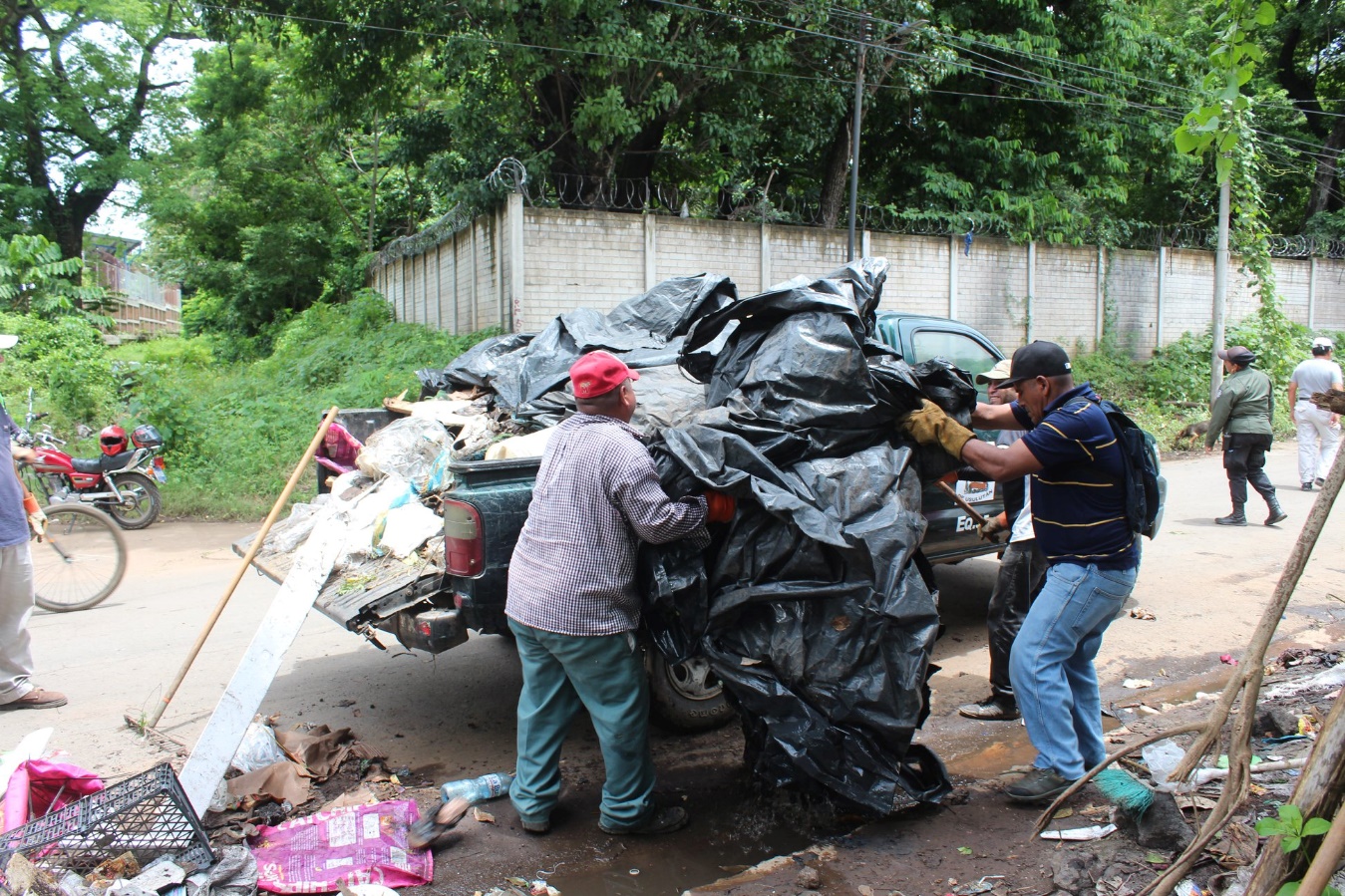 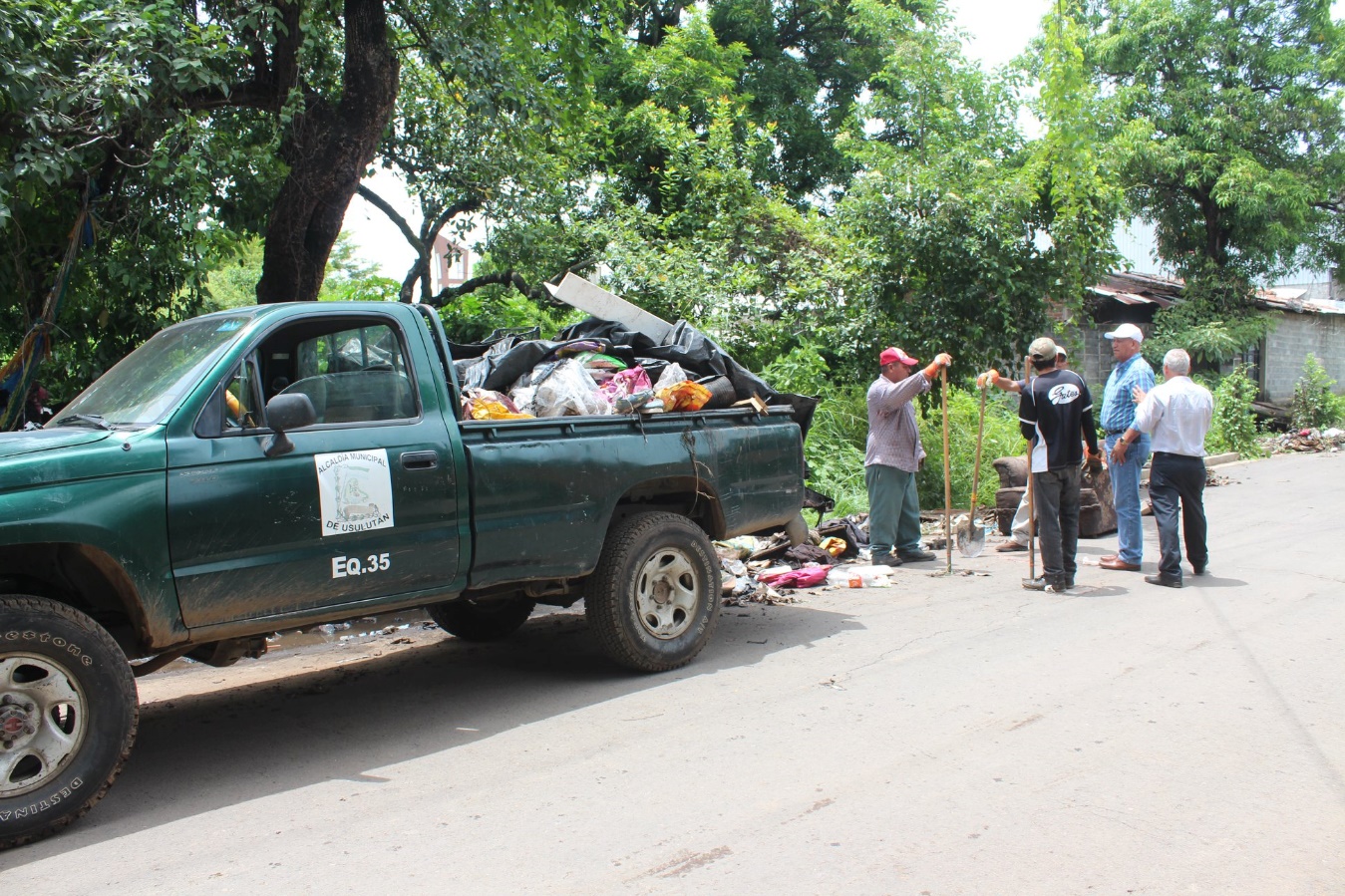 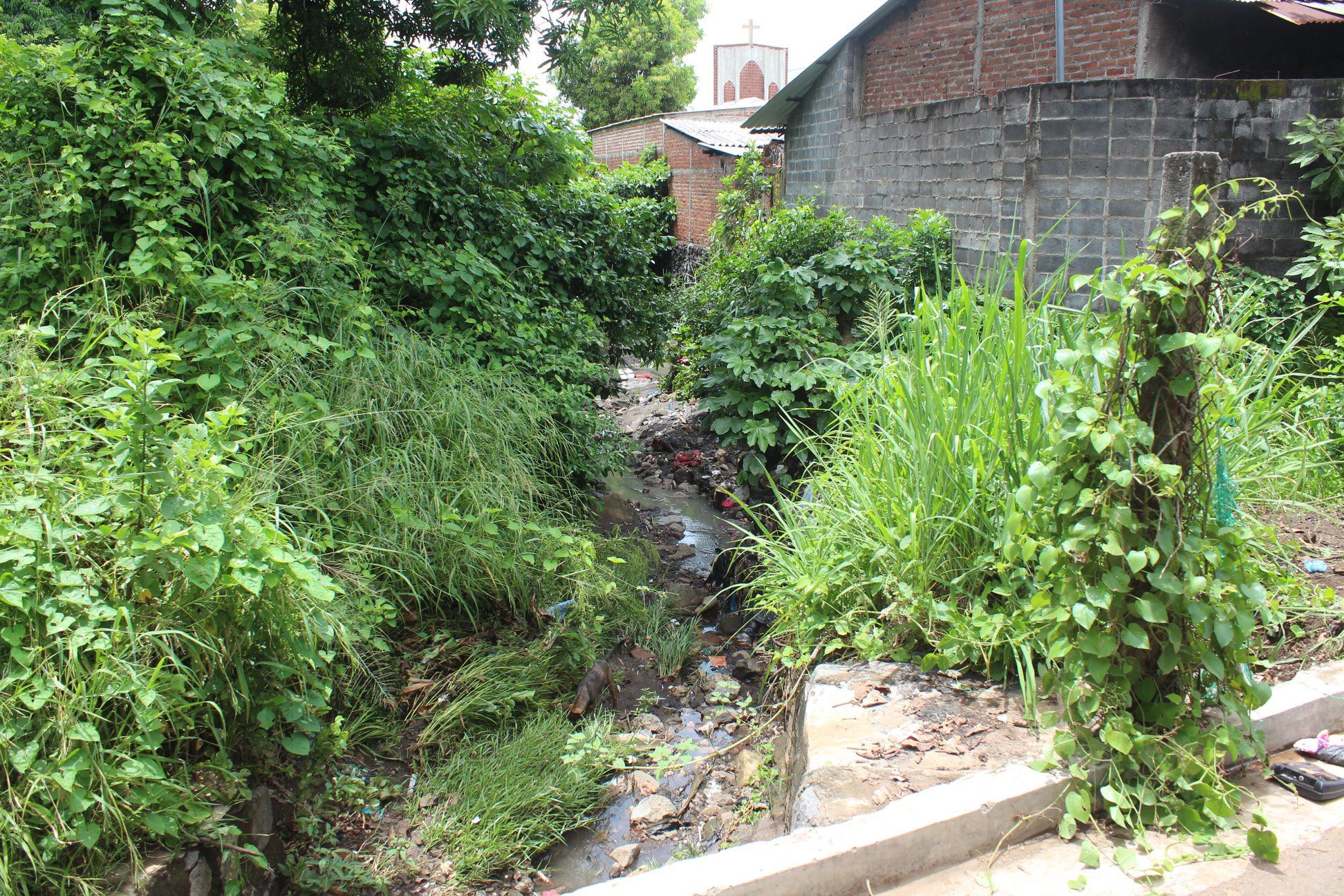 